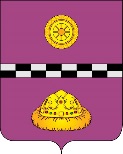 ПОСТАНОВЛЕНИЕот 13 сентября 2022 					                                   № 363В соответствии с Федеральными законами от 26.07.2006 № 135-ФЗ «О защите конкуренции», от 28.12.2009 № 381-ФЗ «Об основах государственного регулирования торговой деятельности в Российской Федерации» ПОСТАНОВЛЯЮ:1. Внести в постановление администрации муниципального района «Княжпогостский» от 25.08.2020№ 560 «Об утверждении порядка размещения нестационарных торговых объектов на территории муниципального образования муниципального района «Княжпогостский» (далее- постановление) следующие изменения:1.1.  Пункт 1.9  Порядка изложить в следующей редакции:«1.9. Без проведения открытого конкурса договоры о размещении нестационарного торгового объекта заключаются в случае:1) размещение НТО хозяйствующим субъектом, надлежащим образом исполнявшим свои обязательства по действующему договору аренды того же земельного участка, заключенному до 1 марта 2015 года, предоставленного для размещения НТО; 2) размещение НТО хозяйствующим субъектом, надлежащим образом исполнявшим свои обязательства по действующему договору аренды того же земельного участка, заключенному до 1 января 2018 года в случаях и порядке, которые предусмотрены Земельным кодексом Российской Федерации, предоставленного для размещения НТО;3) размещение НТО хозяйствующим субъектом, надлежащим образом, исполнявшим свои обязательства по договору субаренды земельного участка, ранее размещенного на том же месте, в том числе по договорам субаренды, срок действия которых закончился на дату принятия настоящего Порядка при условии фактического использования участка и своевременной оплаты;4) размещение НТО, предназначенных для размещения летних кафе, предприятий общественного питания на срок до 180 календарных дней в течение 12 последовательных календарных месяцев в случае их размещения на земельном участке, смежном с земельным участком под зданием, строением или сооружением, в помещениях которого располагается указанное предприятие общественного питания.2. Контроль за исполнением настоящего постановления возложить на первого заместителя руководителя администрации муниципального района «Княжпогостский» М.В. Ховрина.Глава муниципального района «Княжпогостский» -руководитель администрации                                                                 А.Л. НемчиновО внесении изменений и дополнений в постановление администрации муниципального района «Княжпогостский» от 25.08.2020  № 560 «Об утверждении порядка размещения нестационарных торговых объектов на территории муниципального образования муниципального района «Княжпогостский»